Prof. SALEH M. AL-SALEEM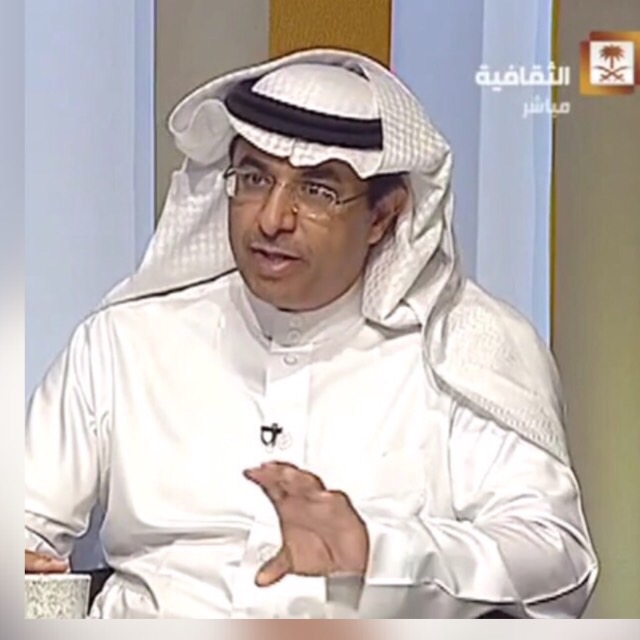 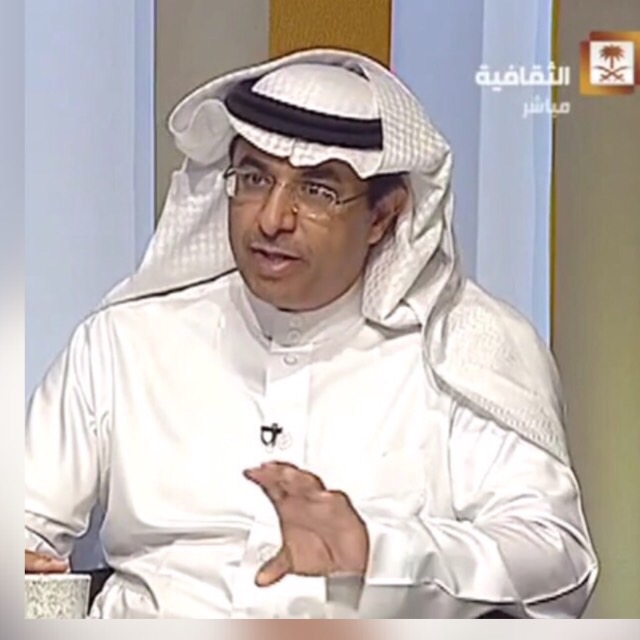 أ.د. صالح  محمد السليمNational Center for Assessment, Qiyas, Alnakeel District , King Khiled Road, P.O. Box: 68566,  Riyadh 11537 , KSA.Department of Information Systems, College of Computer and Information Sciences, King Saud University (KSU), Riyadh, Saudi Arabia.	Phone (Qiyas): 011-4907103, (KSU): 011-4697481, Mobile: 0503234077Email: salehms2@gmail.com , salehms@ksu.edu.sa  , Twitter: @salehms2      Instagram: Salehms2 , Personal Webpage: http://fac.ksu.edu.sa/salehms ACADEMIC EDUCATION:Ph.D. in Computer Science Wayne State University, Michigan, USA. (2001) Dissertation Topic:“Knowledge-based Solution to Dynamic Optimization Problems using Cultural Algorithms” Ph.D. Thesis, by Saleh Al-Saleem, Department of Computer Science, Wayne State University, USA.M.S. in Computer ScienceBall State University, Muncie, Indiana, USA. (1996)B.S. in Science (Computer Science)College of Education, King Saud University, Riyadh, Saudi Arabia (1991) PROFESSIONAL EXAMS:Comprehensive ExamPh.D. Comprehensive Exam covering six major modules in Computer Science including Algorithm Analysis, Theory of Computation, Data Structure, Programming Languages, Operating System, and Computer Architecture.Expert ExamSubject Expert Exam in Web designing and development for World-Skills07, Shuzoka , Japan 2007. This exam was a pre-requisite for all Judges and Experts participating in world-Skill competition, Shuzoka , Jappan 2007, and world-Skills Canada 2009.CISCO TrainerTrainers Exam in Computer Networks from CISCO Academy.ACADEMIC & ADMINISTRATIVE EXPERIENCE:2013-Present                 Full-time Consultant and Director of Computerized Testing Department at Qiyas (National Center for Assessment) Working as a full-time Consultant and Director of Computerized Testing Department at Qiyas (National Centre for Assessment). The department established in 2013 where the main objective is to shift the traditional paper and pencil based tests to computer-based tests, and to enhance the quality of computer and online based testing. In addition to this, the idea was to provide higher security for authenticating candidates and delivering the exams using enhanced biometric and encryption techniques.June 2017	Full Professor Promoted for Full Professor in the Department of Information System, College of Computer and Information Sciences, King Saud University, Riyadh, Saudi Arabia.2010-Present                 Research Chair Supervisor Working as a Supervisor for a Research Chair in ERP & BPM (Enterprise Resource Planning & Business Process Management) at King Saud University.March 2012                     Associate ProfessorPromoted for Associate Professor in the Department of Information System, College of Computer and Information Sciences, King Saud University, Riyadh, Saudi Arabia.2010-2011                    Dean of Admission & RegistrationWorked as Dean of Admission & Registration along with General Supervisor for IT services and distance learning at Shaqra University, Shaqra, Saudi Arabia.2009-2010                    Department ChairWorked as a Department Chair in Computer Technology Department, Riyadh College of Technology, Riyadh, Saudi Arabia.2007-2010                    Assistant ProfessorWorked as a faculty member and Assistant Professor in Computer Technology Department, Riyadh College of Technology, Riyadh, Saudi Arabia.2003-2007                    Program CoordinatorWorked as a Program Coordinator for the College of Information Technology and Computing, Arab Open University, Riyadh, Saudi Arabia Branch.2002-2003                    E-Learning Department HeadWorked as a Chairman for  E-Learning Department at General Organization for Technical Education and Vocational Training, Riyadh, Saudi Arabia. During this period we established the e-Learning Department in GOTEVOT head quarter and established e-learning center in eight technical colleges.2001-2002                    Department ChairWorked as an Assistant Professor and Department Chair for  Computer Technology Department at  Dammam College of Technology, Dammam, Saudi Arabia.PROFESSIONAL EXPERIENCE:SAP University Alliances program supervisor in Shaqra University.Project supervisor for implementation of  ERP and SLCM on SAP software.TERP10 Training course: The course required to train SAP ERP Modules. Part-time consultant with Riyadh Chamber of Commerce for two years (2007 and 2008) to manage and follow up for establishing a new company (Althumama for Tourism and Development) and to organize communication and negotiation between Riyadh Chamber of Commerce and Alriyadh Development Authority (ADA). The work have completed by reaching agreement with ADA regarding the project main components and forming the company's board of main investors and then assigning the Saudi Real Estate company to lead the new company for next phase of designing and constructions. (2001 – 2003) Part-time consultant in The General Directorate of Libraries and Learning resources. The assignment was to help the directorate to select the appropriate library systems and to set plans to implement the systems, migrate the data, and to train staff and users. Planning and establishing the department of Computer Technology in Dammam College of Technology. Taught several IT courses such as: Data Structures, Operating Systems, Internet Programming, Information Security, Java, and C++ Programming etc. at undergraduate and graduate level in different institutions. Reviewer for IEEE Transactions on Evolutionary Computation and IEEE Transactions on Knowledge and Data Engineering.Member of e-Learning Committee at GOTEVOT  Member of team work for establishing the Arab Open University branch in Riyadh , Saudi Arabia.Member of team work for establishing regional centres for the Arab Open University in Jeddah , Dammam, Ahsa, Madinah, and Hail.Member of the recruitment committee at AOU. A Judge and organizer for the National Competition in Saudi  IT skills,  2005 and  2007 respectively. World-Skills Subject Expert in Web designing at Shuzoka , Japan in 2007. Preparing and managing Radio weekly program in the channel of Saudi Arabia - English program, Titled: Tech-update (started in January 2008).Member of on-going research team for development and evaluation of e-Learning and electronic services such as Student Information Systems, LMS (open source and commercial systems), Video Conferencing, Video streaming and broadcasting.  Establishing and managing (internet based) admission online exam for the bachelor program in Riyadh College of Technology in six testing centres. It was the first successful on line exam executed by GOTEVOT in six technical colleges via the internet.  Member of the specialist committee for curriculum development in IT majors at GOTEVOT.Panel committee member for IT program accreditation and validation with Open University at UK in 2004 & 2008 respectively.Attended a Workshop training for 2 weeks in quality assurance and academic accreditation in Scotland, UK in 2009.Attended a Workshop training for 2 weeks in curriculum development at Auckland, New Zealand in  2006.Academic reviewer in the Custodian of the two Holy Mosques, King Abdullah Bin Abdulaziz International Award for translation in 1429.Academic reviewer in fourth Saudi Technical Conference in 2006.Short Bio:سعادة الأستاذ الدكتور صالح بن محمد السليم:  هو أستاذ دكتور (بروفيسور) في قسم نظم المعلومات بكلية علوم الحاسب والمعلومات بجامعة الملك سعود بالرياض. حالياً، معار كمستشار متفرغ و مديراً لإدارة الاختبارات المحوسبة بالمركز الوطني للقياس، وقد حصل على درجة الدكتوراه من جامعة واين ستيت بولاية ميشيغان بالولايات المتحدة الأمريكية، عام 2001م في مجال علوم الحاسب (الذكاء الصناعي). و حصل على درجة الماجستير في علوم الحاسب من جامعة بول ستيت في الولايات المتحدة الأمريكية عام 1996 م، وعلى درجة البكالوريوس في علوم الحاسب من كلية التربية بجامعة الملك سعود، المملكة العربية السعودية عام 1991 م.شغل العديد من المناصب الادارية منها : مديراً لإدارة الاختبارات المحوسبة بالمركز الوطني للقياس والذي يشغله حالياً. وكان عميداً للقبول والتسجيل في جامعة شقراء ومشرفاً على عمادة تقنية المعلومات والتعليم الإلكتروني في الجامعة. وعمل مشرفاً على برنامج تقنية المعلومات في فروع الجامعة العربية المفتوحة بالمملكة. كما عمل رئيساً لقسم التعليم الالكتروني بالمؤسسة العامة للتدريب التقني والمهني. ورئيساً لقسم تقنية الحاسب في الكلية التقنية بالرياض. وفي مجال المشاركات والأبحاث : فقد نشر الدكتور صالح السليم أكثر من ثلاثون بحثاً محكماً في مؤتمرات ومجالات تخصصية ونشر كتاب مترجم عن تكامل اجراءات الأعمال مع نظم تخطيط الموارد، وشارك في عدة لجان تخصصية وإدارية، وله اهتمامات بحثية في مجال تعلم الاله، ومعالجة اللغات الطبيعية ونظم تخطيط الموارد واجراءات الأعمال.يعمل حالياً مدير اً لإدارة الاختبارات المحوسبة بالمركز الوطني للقياس. ويقود مشروع تحويل 80% من اختبارات المركز من ورقي إلى محوسب مع رفع معايير الجودة والمرونة والاتاحة وسرية الاختبارات، بالإضافة الى زيادة معايير التحقق من هوية المختبرين. ويتبع للإدارة حالية أكثر من 90 مركز اختبار حول المملكة بالإضافة الى أكثر من 250 موظف.Prof. Saleh Al-Saleem , is a full professor in College of Computer and Information Science, King Saud University. He received his Ph.D from Wayne State University, Michigan, USA, 2001, in the field of computer science (Evolutionary Computation), and received his Master degree in computer science from Ball State University, IN, USA 1996, and His BS degree in computer science from College of education, King Saud University, Saudi Arabia 1991.He served as the dean of admission & registration in Shaqra University, and served as the head of IT and e-Learning in Shaqra University. Previously he worked as head of Information Technology department at the Arab Open University, and before that, he worked as the head of Computer Technology department and faculty member in Riyadh College of Technology. Prof. Al-Saleem current research interests includes evolutionary computation, Text Classification, ERP, BPM, e-Learning, and Open Source.Currently, Prof. Saleh is working as a full-time consultant and department head for Computerized Testing Department at National Centre for Assessment (NCA). The department responsibly is to prepare for shifting 80% of the traditional paper-based tests to computer-based tests and to enhance the quality security of computerized testing. The department currently manages more than 90 test centers kingdom wise with more than 250 employees.  PUBLICATIONS:Conference Papers:Saleh M. Al-Saleem, Ullah, Hanif, "A review of security considerations and palm based authentication scheme for computer based testing," Computer Science & Education (ICCSE), 2014 9th International Conference on , pp.291,293, 22-24 Aug. 2014, Vanacour, Canada.Saleh M. Al-Saleem, Ullah, Hanif, "Analysis and evaluation of web-based testing tools”, Computing and Communication (IEMCON), 2015 International Conference and Workshop on, 15-17 Oct. 2015, Vanacour, Canada.Saleh M. Al-Saleem, “Neural networks for the automation of Arabic text categorization”, Computer Applications Technology (ICCAT), 2013 International Conference on, 20-22 Jan. 2013, Sousse, TunisiaAyoub Al-Hammadi, H. M. Hassan, Saleh M. Al-Saleem, "Comparison between Swarm Intelligence Optimization and Behavioral Learning Concepts Using Artificial Neural Networks (An overview)", The 14th International Conference on Information Systems Analysis and Synthesis: ISAS 2008 , June 29th - July 2nd, 2008, Orlando, Florida, USA.H. M. Hassan, Saleh M. Al-Saleem, “Artificial Neural Network Application for Modeling of Teaching Reading Using Phonics Methodology (Mathematical Approach)”, Proceedings of the 6th ICEENG Conference, 27-29 May, 2008.Hassan M. Hassan , Saleh M. Al-Saleem, Ayoub K. Al-Hamadi , “Towards Evaluation of Phonics Method for Teaching of Reading Using Artificial Neural Networks (A Cognitive Modeling Approach)”, The 7th IEEE International Symposium on Signal Processing and Information Technology (ISSPIT 2007) , December 15-18, 2007 Cairo, Egypt.Saleh M. Al-Saleem, “Local Framework for Adaptive e-Learning Based on LMS Model: A Case Study”, The 2nd international Conference on e-Learning, June 28-29, 2007, Columbia University, New York, USA.عبدالإله الايوب , صالح السليم , منير العتيبي, " تجربة التعليم الالكتروني في الجامعة العربية المفتوحة", قدمت لمؤتمر الفجوة الرقمية بجامعة الملك سعود بالرياض في شهر فبراير 2006 م .Saleh M. Al-Saleem, Abdel-Elah Al-Ayyoub, Said Hammad Jahama, “A Look at a Number of E-Learning Initiatives in the Middle East: Problems and Solutions”, Presented at 3rd Annual MIT LINC International Symposium , October 27, 2005.Saleh M Al-Saleem, “Technical Education Reform: a proposed method for GOTEVOT educational training, Saudi Arabia”, in the proceeding of the Third Saudi Technical Conference and Exhibition (STCEX), Dec 11-15, 2004.Robert Reynolds, Saleh M. Al-Saleem, “Cultural and Social Evolution in Dynamic Environments”, in the proceeding of The Computational Analysis of Social and Organizational Systems (CASOS), Carnegie-Mellon University, Pittsburgh, PA, July 5-8, 2001.Saleh M. Al-Saleem, Robert Reynolds, “Knowledge Based Function Optimization in Dynamic Environments using Cultural Algorithms”, The 2001 International Conference on Artificial Intelligence (IC-AI'2001), Las Vegas, Nevada, June 25-28, 2001.Saleh M. Al-Saleem, Robert Reynolds, “Function Optimization with Cultural Algorithms in Dynamic Environments”, in the Proceedings of the Particle Swarm Optimization Workshop, Indianapolis, Indiana, USA, April 6-7, 2001.Saleh M. Al-Saleem, Robert Reynolds, “Using Cultural Algorithms in Dynamic Environments”, in the proceeding of The Congress on Evolutionary Computation (CEC-2000), San Diego, CA, pp. 1513 – 1521, July 2000.Journal Papers:Saleh M. Al-Saleem, Aftab Ali, Naveed Khan, “Energy efficient key agreement scheme for ubiquitous and continuous remote healthcare systems using data mining technique”, Cluster Computing, volume 2017, pp. 1-12, 2017.Saleh M. Al-Saleem, “Efficient and secure key Agreement scheme for Multicast Routing”, International Journal of Computer Science and Information Security, volume 14, No. 10, pp. 110-116, 2016.Saleh M. Al-Saleem, “A Comprehensive Analysis And Evaluation of Computer-based Testing Tools”, Indian Journal of Science and Technology, Volume 9, Issue 28, pp. 1-12, 2016.Saleh M. Al-Saleem, Ullah, Hanif “A Comparative Analysis and Evaluation of Different Agile Software Development Methodologies”, International Journal of Computer Science and Network Security, volume 15, No. 7, 2015.Saleh M. Al-Saleem, “A Critical Survey of different Security aspects in Saudi Arabian Web Servers”, International Journal of Computer Science and Network Security, volume 15, No. 2, 2015. Saleh M. Al-Saleem, “Usability Evaluation of Open Source ERP Systems " Jokull Journal, volume 64, No: 12, pp: 22-32, December, 2014.Saleh M. Al-Saleem, Ullah, Hanif, " Security Considerations and Recommendations in Computer-Based Testing”, The Scientific World Journal, vol. 2014, Article ID 562787, 7 pages, Hindawi Publishing Corporation.Abdullah Al-Dahmash, Saleh M. Al-Saleem, “Evaluating phase level for critical success factors of BPM-system implementation: a case study in a Saudi government organization”, International Journal of Modern Engineering Research, volume 3, issue 5, 2013.Saleh M. Al-Saleem, “Software Quality Evaluation of ADempiere, iDempiere, Plazma”, European Journal of Scientific Research, Volume 110 Issue 4, pp: 511-520, October, 2013.Hamdan M. Al-Sabri, Saleh M. Al-Saleem, “Using a KMERP Framework to Enhance Enterprise Resource Planning (ERP) Implementation” , International Journal of Computer Science Issues (IJCSI), Vol. 10, Issue 1, No 1, January 2013Saleh M. Al-Saleem, “A Comparative Analysis and Evaluation of Open Source ERP Systems” , International Journal of Computer Science and Network Security (IJCSNS), VOL.13 No.4, April 2013.Hamdan M. Al-Sabri, Saleh M. Al-Saleem, “Building a Cloud Storage Encryption (CSE) Architecture for Enhancing Cloud Security” , IJCSI International Journal of Computer Science Issues, Vol. 10, Issue 2, No 1, March 2013.Saleh M. Al-Saleem, Junaid Qayyum , “ An Overview of Next Generation Enterprise Resource Planning: ERP II “ , Archives Des Sciences Journal (ISSN: 1661-464X) , Volume. 65, Issue. 8. Aug 2012 , Pages: 450 – 457.Saleh M. Al-Saleem, Junaid Qayyum, Djamal Ziani “Analysis and Overview of Enterprise Resource Planning (ERP)” , International Journal of Multidisciplinary Sciences And Engineering, VOL. 3, NO. 4, April 2012 , page: 38 – 44.Haifaa Elayyan , Saleh M. Al-Saleem, “ E-Fundamental design of TMA activity module for the Arab Open University”, Journal of Information Technology Review , Volume: 2 , Issue: 2 (May 2011) , Page: 73- 85.Saleh M. Al-Saleem, “Associative Classification to Categorize Arabic Data sets”, The International Journal of ACM Jordan (ISSN 2078-7952), Vol. 1, No. 3, September 2010.Saleh M. Al-Saleem, “Automatic Text Categorization using SVM and MB”, International Arab Journal of e-Technology, 2010.A. S. Tolba, H. A. Khan, Saleh M. Al-Saleem, “Decision Fusion for Visual Inspection of Flat Surfaces”, Textile Research Journal , Manuscript ID TRJ-09-0201 , June 2009.H.M.Hassan , Saleh M. Al-Saleem, Ayoub Al-Hamadi, “Towards Evaluation of Phonics Method for Teaching of Reading Using Artificial Neural Networks (A Cognitive Modeling Approach)", Journal of Al Azhar University Engineering Sector, JAUES. Vol. 3, No 6, January 2008, 82-94.Books:Saleh M. Al-Saleem, “Knowledge-based Solution to Dynamic Optimization Problems using Cultural Algorithms" Ph.D. Thesis, Department of Computer Science, Wayne State University, 2001.كتاب مؤلف "الحاسبات وتطبيقاتها" تأليف صالح محمد السليم , كتاب مقرر لمادة مهارات الحاسب في كلية السياحة والآثار بجامعة الملك سعود ومحكم ومدعوم من قبل كرسي الأمير سلطان بن سلمان لتطوير الكوادر البشرية في السياحة والآثار, 2009Simha R.Magal, Jeffrey word, " تكامل عمليات الأعمال مع نظم تخطيط موارد المؤسسات ( SAP®ERP ) تأليف", ترجمة د.صالح السليم , أ.همدان محمد الصبري .TV & Radio Publications:لقاء تلفزيوني في قناة الثقافية في برنامج الثقافة اليوم تقديم  الاستاذ عبدالرحمن السعد   https://www.youtube.com/watch?v=HYEiltuWIt8&feature=youtu.be لقاء تلفزيوني في قناة الرسالة في برنامج قضية حوار نظام الاختبارات المحوسبة  بتاريخ 29/8/1436 هـ https://www.youtube.com/watch?v=U9WO1SXmBNU&feature=youtu.beاستضافة القناة السعودية الاولى في برنامج صباح السعودية بمناسبة افتتاح المقر 21 من مقرات اختبارات قياس على الحاسب  بتاريخ 27/8/1436 هـ  https://www.youtube.com/watch?v=7FiNfBIQhWc&feature=youtu.beلقاء تلفزيوني في قناة عالي في برنامج بهو عالي بعنوان فقرة قياس :الاختبارات المحوسبة تم نشره في 15‏/02‏/ 2014 , http://www.youtube.com/watch?v=q07LopEHbVsاستضافت القناة السعودية الأولى في برنامج (صباح السعودية) مدير إدارة الاختبارات المحوسبة الدكتور/ صالح السليم للحديث عن توقيع اتفاقيات الاختبارات المحوسبة .
تم نشره في 22‏/01‏/2014 , http://www.youtube.com/watch?v=XWiB8TXKu88لقاء تلفزيوني في قناة عالي في برنامج بهو عالي بعنوان ما المقصود بـ"الاختبارات المحوسبة"؟ تم نشره في 19‏/01‏/ 2014 , http://www.youtube.com/watch?v=I8aC5m54c2Mلقاء تلفزيوني في قناة عالي في برنامج بهو عالي بعنوان| قياس: الفرق ما بين الاختبار المحوسب والورقي في اختبارات قياس , تم نشره في 14‏/01‏/2014لقاء تلفزيوني في قناة عالي في برنامج بهو عالي بعنوان| قياس: أين يطبق الاختبار المحوسب؟ تم نشره في 14‏/01‏/ 2014 , http://www.youtube.com/watch?v=R1CtV2tnb3gلقاء تلفزيوني في قناة عالي في برنامج بهو عالي بعنوان | قياس: هل سيكون الاختبار المحوسب إلزامي؟ , تم نشره في 14‏/01‏/ 2014 , http://www.youtube.com/watch?v=BBOHALs_dKMلقاء تلفزيوني في القناة الرياضية السعودية , تم نشره في 16‏/06‏/ 2013 , http://www.youtube.com/watch?v=-sED-QHXgPIلقاء تلفزيوني في القناة الثقافية السعودية في برنامج المنتصف , عنوان الحلقة "لقاء مدير الاختبارات المحوسبة" تم نشره في 09‏/06‏/2013مداخلة هاتفية لمدير الاختبارات المحوسبة في اذاعة الرياض - الثلاثاء 25-7-1434هـ تم نشره في 03‏/06‏/2013 http://www.youtube.com/watch?v=r-qw_tjLXBg لقاء تلفزيوني في قناة عالي في برنامج الدرجة الكاملة , عنوان الحلقة عن ما بعد الاختبارات تم نشره في 30‏/05‏/2013 , http://www.youtube.com/watch?v=eeqkOfTJdzwلقاء تلفزيوني في قناة عالي في برنامج الدرجة الكاملة , عنوان الحلقة عن التقنية والاختبارات تم نشره في 03/02/2013 , http://www.youtube.com/watch?v=O6dBxkARwfgلقاء تلفزيوني في قناة عالي عن مواكبة الجامعات السعودية للتطور التقني 2 , تم نشره في 03/08/2012 , http://www.youtube.com/watch?v=5W-Bk8PqW5wلقاء تلفزيوني في قناة عالي عن مواكبة الجامعات السعودية للتطور التقني 1 , تم نشره في  31‏/07‏/2012 ,  http://www.youtube.com/watch?v=GQoDuZ6uWd8Press Publications:لقاء صحيفة الجزيرة مع د.صالح السليم مدير إدارة الاختبارات المحوسبة في المركز الوطني للقياس والتقويم في  التعليم العالي , نشر في نوفمبر 2013 م .  http://www.al-jazirah.com/2013/20131112/fe52.htmخبر في صحيفة اليوم بعنوان : قياس يلاحق الطلبة في أمريكا وكندا وبريطانيا , نشر في يوليو 2013 م . http://www.alyaum.com/article/3088007حوار في صحيفة عكاظ مع د.صالح السليم مدير إدارة الاختبارات المحوسبة في المركز الوطني للقياس والتقويم في  التعليم العالي , نشر في يونيو 2013 م .  متابعة صحيفة الرياض لتصريح د.صالح السليم مدير إدارة الاختبارات المحوسبة في المركز الوطني للقياس والتقويم في  التعليم العالي عن تدشين قياس لـ 4 مقرات دولية لاختبار القدرات خارج المملكة, تم نشره في يوليو 2013 م . http://www.alriyadh.com/850993متابعة صحيفة سبق لإعلان مدير إدارة "الاختبارات المحوسبة"، بالمركز الوطني للقياس والتقويم في التعليم العالي د.صالح السليم عن انطلاق مشروع تقديم اختبارات المركز على الحاسب الآلي , تم نشره في يونيو 2013 , http://sabq.org/cd6fdeلقاء صحفي مع د. صالح السليم مدير إدارة الاختبارات المحوسبة بالمركز الوطني للقياس والتقويم في التعليم العالي نشر يولو 2013 http://www.alweeam.com.sa/208579/%D8%A7%D9%86%D8%B7%D9%84%D8%A7%D9%82-%D9%85%D8%B4%D8%B1%D9%88%D8%B9-%D8%AA%D9%82%D8%AF%D9%8A%D9%85-%D8%A7%D8%AE%D8%AA%D8%A8%D8%A7%D8%B1%D8%A7%D8%AA-%D9%82%D9%8A%D8%A7%D8%B3-%D8%B9%D9%84%D9%89صحيفة عكاظ تنقل عن عميد القبول والتسجيل بجامعة شقراء د.صالح السليم تصريح فحواه مقاعد شاغرة للطالبات والطلاب في جامعة شقراء , تم نشره في يوليو 2011 م . http://www.okaz.com.sa/new/issues/20110731/Con20110731437209.htmمتابعة من إخبارية عفيف لإعلان د.صالح السليم عميد القبول والتسجيل بجامعة شقراء أن دخول اختبار القدرات شرط رئيس للقبول بكليات جامعة شقراء للطلاب والطالبات , تم النشر في مايو 2011 م .نشر في يناير 2011 م . http://www.alriyadh.com/597433متابعة صحيفة الرياض لإعلان لجامعة شقراء عن تمديد فترة تسليم ملفات المقبولين بجامعة شقراءتقرير نشرته صحيفة الجزيرة في مارس 2011 م . بعنوان جامعة شقراء تعزز الأنظمة الإدارية والتقنية بالجامعة , http://www.al-jazirah.com/2011/20110301/ln43.htmصرح الدكتور صالح بن محمد السليم عميد القبول والتسجيل بالجامعة بأنه تم الانتهاء من تطوير الخطط الدراسية للسنة الأولى في جميع تخصصات الجامعة في درجة البكالوريوس ودرجة الدبلوم , نشر في العدد الثالث من النشرة الشهرية لجامعة شقراءتقرير صحيفة الرياض عن الموقف الإنساني الذي وجه به مدير جامعة شقراء وكان على تنفيذه د.صالح السليم عميد القبول والتسجيل المكلف , تم نشره في أغسطس 2010 م . http://www.alriyadh.com/551599حديث صحيفة الاقتصادية عن متابعة قسم التقنية والمعلومات برئاسة د.صالح السليم لمسابقة كأس التخيل الطلابية لتيسير الحاسب لذوي الاحتياجات الخاصة بتنظيم ( مايكروسوفت (, نشر في شهر يوليو عام 2009 م . http://www.aleqt.com/2009/07/22/article_254985.htmlدعم وإشراف على مشروع طلابي متقدم لإدارة محتوى رسائل الجوال والوسائط المتعددة , نشر في شهر أغسطس عام 2007 م , http://www.alriyadh.com/271339